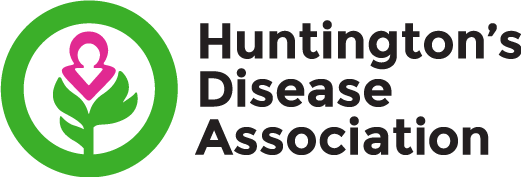 HD Voice – Application formTo become a member of HD Voice please:Fill in the form belowReturn to us at: HD Voice, Huntington’s Disease Association, Suite 24, Liverpool Science Park, 131 Mount Pleasant, Liverpool, L3 5TF.  HDvoice@hda.org.ukYour application will be acknowledged within 2 weeks.  How did you hear? How did you hear about HD Voice?Personal details:Your background:Please tell us about your experience of Huntington’s disease:Please tell us anything else about your personal background experience / skills which you feel might be helpful to the role of HD Voice.  There are no specific expectations but sometimes it is helpful to know that members have a particular background e.g. academic, professional caring, research, volunteering etc.Why are you interested in volunteering for HD Voice?Data DeclarationPotential Conflict of interestThank you for applying to be part of HD Voice Name:
Date of Birth:
Address:

Landline (if you are happy for us to make contact on it):
Mobile (if you are happy for us to make contact on it): 
Email address: HD Voice communications will normally be handled via email. From time to time, it may be helpful to the dialogue for members to share their thoughts directly with others, or the whole group.  Would you be happy for your email address to be shared with other members of the group YES / NOWe take your privacy very seriously and comply fully with the Data Protection Act 2018 and the General Data Protection Regulation (GDPR). We will only use any personal information you send us for the purposes for which you provide it and we will not pass it on to any other parties.In the case of this registration form, information you provide will be used by the Huntington’s Disease Association for the purposes of organising and administering HD Voice. and to add your details to the general mailing list. If you would prefer not to receive these emails you can unsubscribe from general mailings by emailing info@hda.org.uk. Any personal information provided will be processed and managed in accordance with the data protection principles and those additional rights further updated within the GDPR. We collect and process your personal information under the legal basis of a contract: the processing is necessary for a contract we have with you.All employees who have access to your personal data and are associated with the handling of that data are obliged to respect the confidentiality of your personal data.For further information about data protection and your rights over the processing of your personal information please visit our website: https://www.hda.org.uk/privacy-policyDeclarationI would like to volunteer for the Huntington’s Disease Association – HD Voice. I understand that appropriate measures are taken to ensure that any personal information disclosed to the Huntington’s Disease Association is kept secure, accurate and up to date. Your signature_________________________________Date_____________________________________